ISTITUTO COMPRENSIVO “ALIGHIERI” RIPALIMOSANI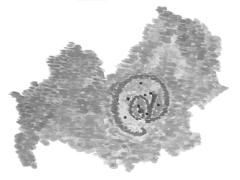 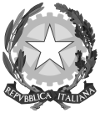 Via Marconi, 19 - 86025 Ripalimosani (CB) Tel. 0874 39148  Fax 0874 39149 C.F. 80001220708 – C.M. CBIC830003E-mail: cbic830003@istruzione.it– PEC: cbic830003@pec.istruzione.itwww.icripalimosani.edu.itMODULO EAUTORIZZAZIONE USCITA DIDATTICA Il sottoscritto: ……………………………….……………………… nato il ……./…../……., a ……………………………………………Prov.(   	), residente a …………………………….Prov. (     ), in via ………………………………………………….		La sottoscritta: ………………………………………………………… nata il ……./…../……., a ……………………………………………Prov.(   	), residente a …………………………….Prov. (     ), in via ………………………………………………….	genitori dell'alunn…. ……………………………………………, iscritt… per  l’a.s.   2022/2023  alla classe ……… sez …..… Scuola ……………………………………………… plesso di…………………………………………..- I.C. Dante Alighieri di Ripalimosani (CB)AUTORIZZANOla partecipazione del/lla proprio/a figlio/a all’uscita didattica secondo quanto segue: META: ……………………......................................................................			DATA: ……………….. PARTENZA DA SCUOLA ORE: ………………………………………………………………..RIENTRO A SCUOLA ORE:………………………………………………………………………MEZZO DI TRASPORTO: ………………………………………………..……………………… ALTRO: …………………….……………………………………………………………………….. - dichiarano di liberare la scuola, per quanto riguarda l’incolumità delle persone e delle cose ed il comportamento degli alunni, da ogni responsabilità eccedente l’obbligo di vigilanza degli alunni e gli obblighi derivanti alla Scuola dalle norme vigenti - dichiarano di assumersi le responsabilità derivanti da inosservanza da parte del/lla proprio/a figlio/a delle disposizioni impartite dagli insegnanti medesimi o da cause indipendenti dall’organizzazione scolastica. Data …………………………………… Firme dei genitori: ………………………………………………………………… …………………………………………………………………Nel caso di firma di un solo genitoreIl/La sottoscritto/a, _____________________________________ consapevole delle conseguenze amministrative e penali per chi rilasci dichiarazioni non corrispondenti a verità ai sensi del DPR 245/2000, dichiara di aver effettuato la scelta/ richiesta in osservanza delle disposizioni sulla responsabilità genitoriale di cui agli art. 316, 338 ter e 337 quater del codice civile, che richiedono il consenso di entrambi i genitori.Firma _______________________________